Государственное бюджетное  дошкольное образовательное учреждение детского сада № 24 комбинированного вида  Московского района Санкт – ПетербургаСанкт-Петербург,196244  Витебский пр., д.41 кор.5  Тел./ факс 379-00-87,      379-52-75Утверждаю:Заведующий ГБОУ д/с №24_____________ Е.В. ДолжиковаПринято на педагогическом совете                                                        Протокол №3 от 10.02.2014г. ПОЛОЖЕНИЕо рабочей группе по введению ФГОС ДОв ГБДОУ детского сада № 24 комбинированного вида  Московского  района Санкт-Петербурга Санкт-Петербург2014ПОЛОЖЕНИЕо рабочей группе по введению ФГОС ДОв ГБДОУ детского сада № 24 комбинированного вида  Московского  района Санкт-Петербурга 1.Общие положения 1.1. настоящее положение регламентирует деятельность Рабочей группы по введению ФГОС ДО в ГБОУ детский сад №24 Московского района СПб.1.2. Положение разработано в соответствии с Конституцией РФ, ст. 10,11,12,64. Федерального Закона «Об образовании в Российской Федерации» от 29.12.2012г. №273-ФЗ вступившим в силу с 1 сентября 2013г., «Порядком организации и осуществления образовательной деятельности по основным общеобразовательным программам- образовательным программам дошкольного образования», законами и иными нормативными правовыми актами Российской Федерации, законами и иными нормативными правовыми актами субъекта Федерации. 1.3. Деятельность Рабочей группы осуществляется в соответствии с действующим законодательством РФ в области образования, нормативными правовыми документами, Уставом ГБДОУ д/с №24, а также настоящим Положением.1.4. В состав Рабочей группы входят: председатель и члены рабочей группы из числа педагогических работников детского сада в количестве 5 человек.1.5. Деятельность Рабочей группы направлена на координацию действий поИсполнению плана по введению ФГОС ДО, на разработку изменений и дополнений в Программу Развитие, Образовательную Программу ГБДОУ д/с №24. 1.6. основными принципами работы Рабочей группы являются: равноправие его членов, систематичность, открытость, коллегиальность деятельности, объективность. 2.Задачи Рабочей группы2.1. основная цель и создания Рабочей группы – создание системы методического обеспечения по организации и внедрению ФГОС ДО в ГБДОУ №24.2.2. Основными задачами Рабочей группы являются:осуществление информационного, научно- методического сопровождения процесса введения ФГОС ДО;разработка плана мероприятий по обеспечению введения ФГОС ДО в детском саду;разработка изменений и дополнений в Программу Развитие, Образовательную Программу ГБДОУ д/с №24 на основе ФГОС ДО и внедрение Программы в работу педагогического коллектива;разработка нормативной и методической документации, регламентирующей реализацию Образовательной Программы;повышение качества профессиональной деятельности педагогов, совершенствование их педагогического мастерства.3.Функции Рабочей группы3.1. Функциями Рабочей группы являются:изучение и анализ законодательных актов, нормативных документов, педагогической и методической литературы, регламентирующих вопросы дошкольного образования;осуществление проблемно- ориентированного анализа образовательной деятельности ГБОУ д/с №24 на 2014-2018гг.;выбор содержания и составление учебных планов, направлений педагогической деятельности образовательного процесса в соответствии с ФГОС ДО к общеобразовательной программе дошкольного образования; представление информации о результатах введения ФГОС ДО в ГБДОУ д/с №24;информирует родителей (законных представителей) о подготовке к введению и порядке перехода на ФГОС ДО через наглядную информацию на сайте ДОУ, проведение родительских собраний;принимать участие в подготовке публичной отчетности о ходе и результатах введения ФГОС ДО;принимать участие в разрешении конфликтов при внедрении ФГОС ДО.4.Состав и порядок организации деятельности Рабочей группы4.1. Рабочая группа создается из числа наиболее компетентных и квалифицированных педагогов, администрации ГБДОУ №24.В состав Рабочей группы входят: руководитель, его заместитель, секретарь и члены Рабочей группы. Количественный и списочный состав Рабочей группы определяется приказом заведующего ГБДОУ №24.4.2. Руководитель Рабочей группы:- открывает и ведет заседания группы;- осуществляет подсчет результатов голосования;- подписывает от имени и по поручению группы запросы, письма;- отчитывается перед Педагогическим Советом о работе группы.4.3. Из своего состава на первом заседании Рабочая группа избирает секретаря. Секретарь ведет протоколы заседаний Рабочей группы, которые подписываются всеми членами группы.  Протоколы Рабочей группы сшиваются в соответствии с правилами по делопроизводству и сдаются на хранение. Протоколы группы носят открытый характер и доступны для ознакомления.4.4 Члены Рабочей группы обязаны:- присутствовать на заседаниях;- голосовать по обсуждаемым вопросам;- исполнять поручения, в соответствии с решениями Рабочей группы.4.5. Члены Рабочей группы имеют право:- знакомиться с материалами и документами, поступающими в группу;- участвовать в обсуждении повестки дня, вносить предложения по повестке дня;- в письменном виде высказывать особые мнения;- ставить на голосование предлагаемые ими вопросы.4.6. Вопросы, выносимые на голосование,  принимаются большинством голосов от численного состава Рабочей группы. 4.7. Нумерация протоколов ведется  от начала календарного года.4.8. Заседания Рабочей группы проводятся по мере необходимости, но не реже одного раза в 2 месяца.4.9. Результаты Рабочей группы доводятся до сведения педагогических работников на педагогическом совете.5.Права Рабочей группы5.1. Рабочая группа имеет право:вносить на рассмотрение Педагогического совета вопросы, связанные с реализацией введения ФГОС ДО;требовать от работников учреждения необходимую информацию для осуществления глубокого анализа образовательного процесса; в отдельных случаях приглашать на заседание Рабочей группы представителей общественных организаций, образовательных и медицинских учреждений;привлекать иных специалистов для выполнения отдельных поручений.6.Ответсвенность Рабочей группы6.1. Рабочая группа несет ответственность за:выполнение плана мероприятий по обеспечению введения в ГБДОУ д/с №24 ФГОС ДО;качество и своевременность информационной, консалтинговой и научно- методической поддержки реализации введения ФГОС ДО;выполнение плана работы по разработке Программы Развитие, Образовательной Программы в обозначенные сроки;своевременное выполнение решений Педагогического совета, относящихся к введению ФГОС ДО;соответствие Программы Развитие и Образовательной Программы требованиям ФГОС ДО;компетентность принимаемых решений.7.Срок действия настоящего Положения7.1. Настоящее Положение вступает в действие с момента утверждения и издания приказа руководителя ГБДОУ д/с №24.7.2. Изменения и дополнения вносятся в настоящее Положение по мере необходимости и подлежат утверждению руководителем ГБДОУ д/с №24.7.3. Срок действия положения до внесения соответствующих изменений.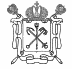 